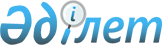 О внесении дополнения в постановление Правительства Республики Казахстан от 24 марта 1999 года № 289Постановление Правительства Республики Казахстан от 22 июня 1999 года № 822

      Правительство Республики Казахстан постановляет: 

      1. Внести в постановление Правительства Республики Казахстан от 24 марта 1999 года № 289 P990289_ "О передислокации Министерства здравоохранения, образования и спорта Республики Казахстан в город Астану" следующее дополнение: 

      дополнить пунктом 3-1 следующего содержания: 

      "3-1. Установить норматив переезжающих сотрудников Министерства здравоохранения, образования и спорта Республики Казахстан тридцать процентов от установленного лимита штатной численности (56 человек)". 

      2. Настоящее постановление вступает в силу со дня подписания. 

 

     Премьер-Министр   Республики Казахстан 



 

        (Специалист: Кушенова Д.) 

 
					© 2012. РГП на ПХВ «Институт законодательства и правовой информации Республики Казахстан» Министерства юстиции Республики Казахстан
				